ANEXO N°2: FORMATO RECONSIDERACIÓN DE ADJUDICACIÓNANEXO N°2: FORMATO RECONSIDERACIÓN DE ADJUDICACIÓN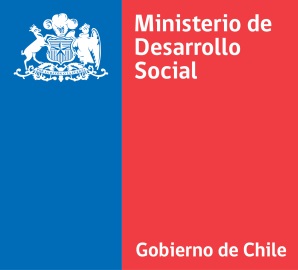 CONCURSO CHILE DE TODAS Y TODOS 2017SOLICITUD RECONSIDERACIÓN DE ADJUDICACIÓNEn …(ciudad)…, a …(fecha)…, yo …(nombre representante legal)…, representante legal de la institución, cédula nacional de identidad N°…(RUT representante legal)…, en representación de la institución …(nombre institución)…, RUT N° …(RUT institución)…, proponente del proyecto …(nombre del proyecto)…, Folio N° … (opcional*), con puntaje final obtenido de …(indicar puntaje total obtenido)…, , solicito tener por presentada una solicitud de reconsideración respecto del proceso de evaluación técnica y calificación del concurso. Se solicita revisar la evaluación realizada según el/los siguiente(s) criterio(s) de evaluación: (indicar si corresponde a Pertinencia, Coherencia en el Diseño, Consistencia del diseño con la ejecución, Presupuesto solicitado y/o Innovación Social).________________________________________________________________________________________________________________________________________________________________________________________________________________________Lo anterior, debido a las siguientes razones:________________________________________________________________________________________________________________________________________________________________________________________________________________________Nombre y Firma de representante legalNota 1: Puede buscar el N° de folio en la Resolución de Adjudicación. Este dato es opcional.Nota 2: El presente documento no requiere autorización ante Notario.En …(ciudad)…, a …(fecha)…, yo …(nombre representante legal)…, representante legal de la institución, cédula nacional de identidad N°…(RUT representante legal)…, en representación de la institución …(nombre institución)…, RUT N° …(RUT institución)…, proponente del proyecto …(nombre del proyecto)…, Folio N° … (opcional*), con puntaje final obtenido de …(indicar puntaje total obtenido)…, , solicito tener por presentada una solicitud de reconsideración respecto del proceso de evaluación técnica y calificación del concurso. Se solicita revisar la evaluación realizada según el/los siguiente(s) criterio(s) de evaluación: (indicar si corresponde a Pertinencia, Coherencia en el Diseño, Consistencia del diseño con la ejecución, Presupuesto solicitado y/o Innovación Social).________________________________________________________________________________________________________________________________________________________________________________________________________________________Lo anterior, debido a las siguientes razones:________________________________________________________________________________________________________________________________________________________________________________________________________________________Nombre y Firma de representante legalNota 1: Puede buscar el N° de folio en la Resolución de Adjudicación. Este dato es opcional.Nota 2: El presente documento no requiere autorización ante Notario.